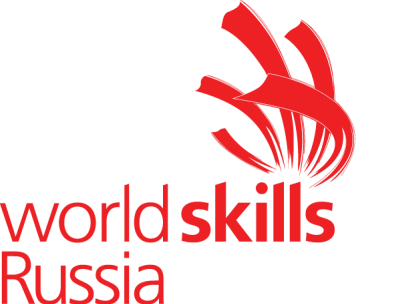 КОМПЛЕКТ ОЦЕНОЧНОЙ ДОКУМЕНТАЦИИ №1.4 ДЛЯ ДЕМОНСТРАЦИОННОГО ЭКЗАМЕНА ПО СТАНДАРТАМ ВОРЛДСКИЛЛС РОССИЯ ПО КОМПЕТЕНЦИИ № 31 «ТЕХНОЛОГИИ МОДЫ» (ДАЛЕЕ – ДЕМОНСТРАЦИОННЫЙ ЭКЗАМЕН)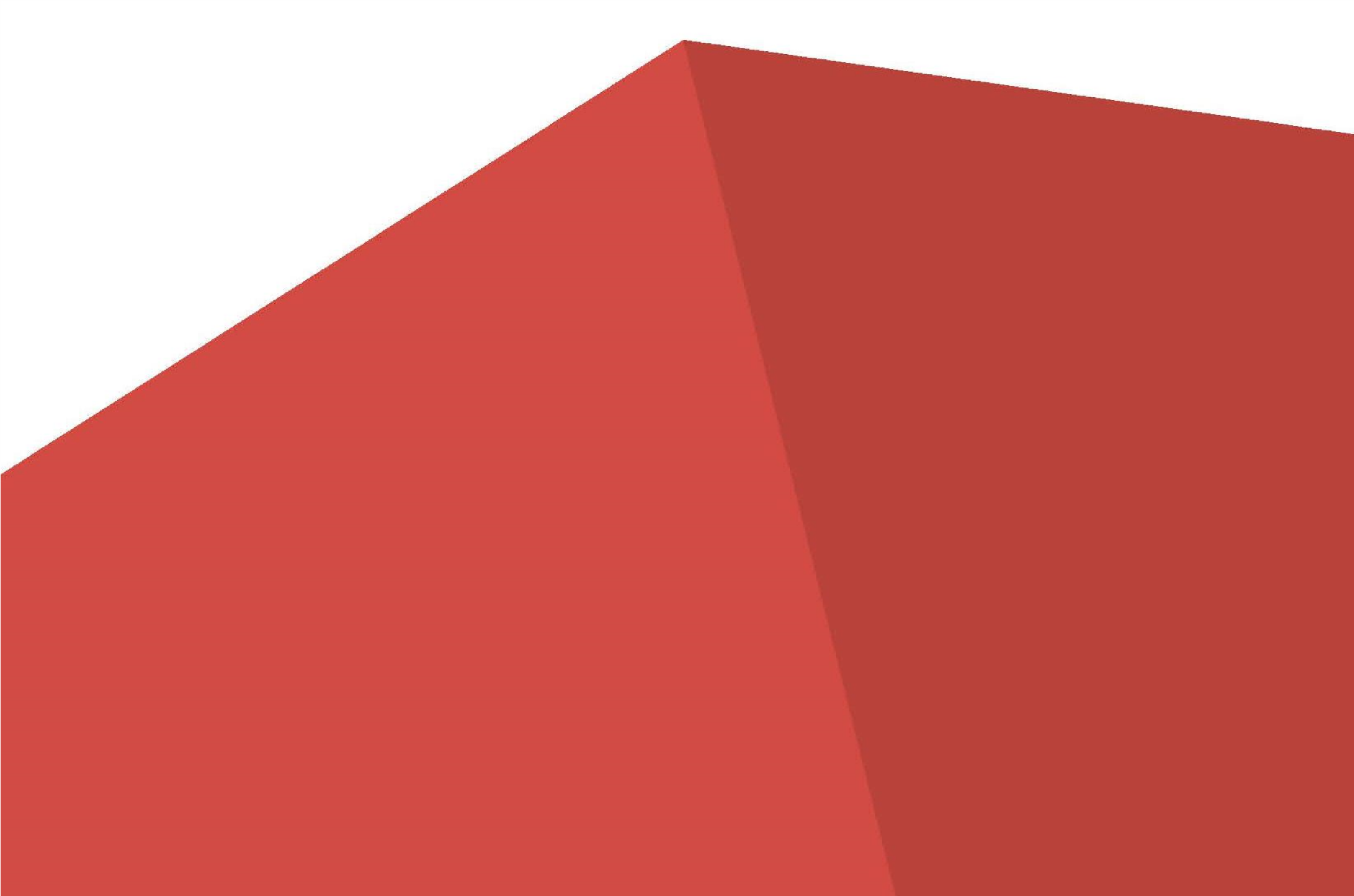 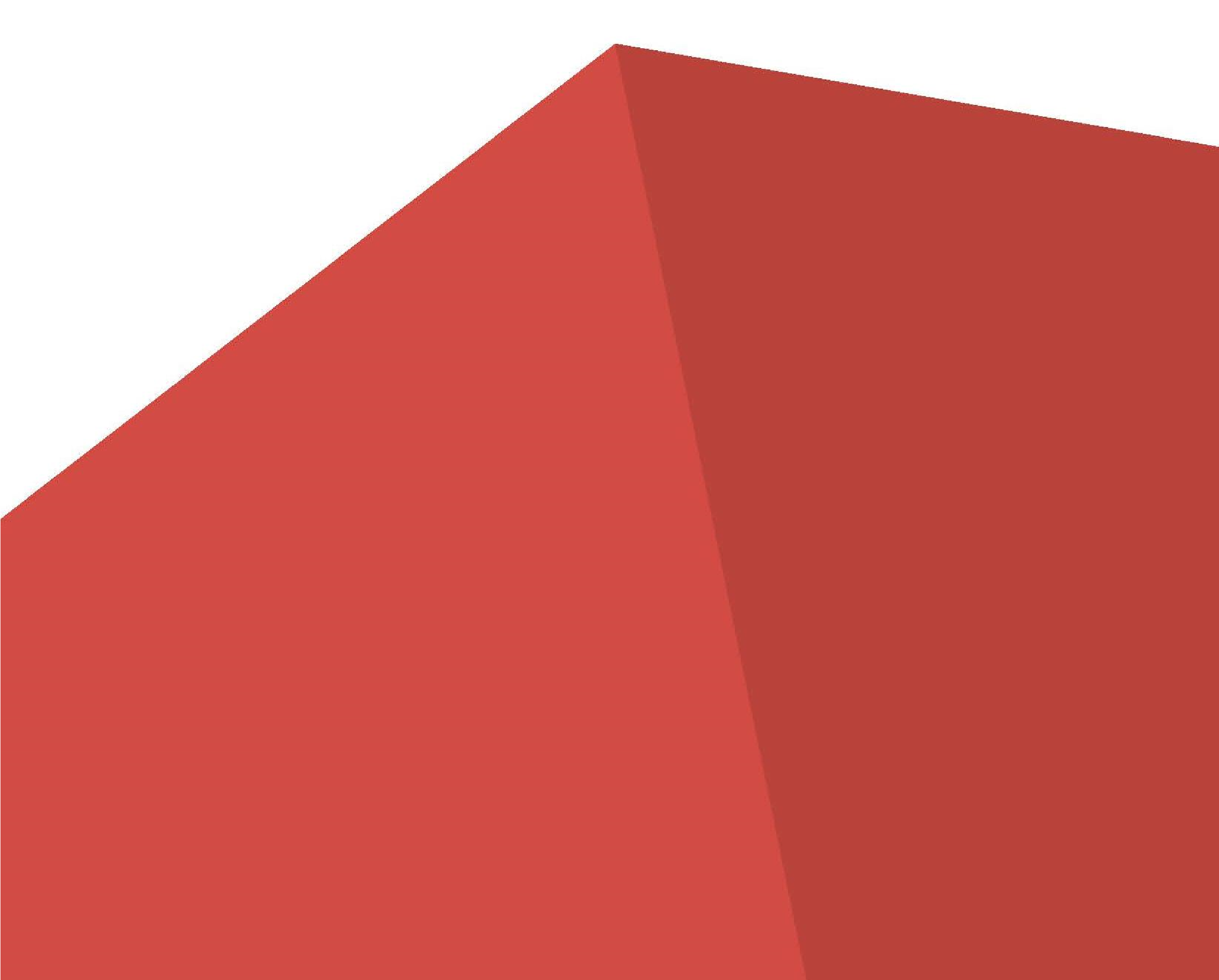 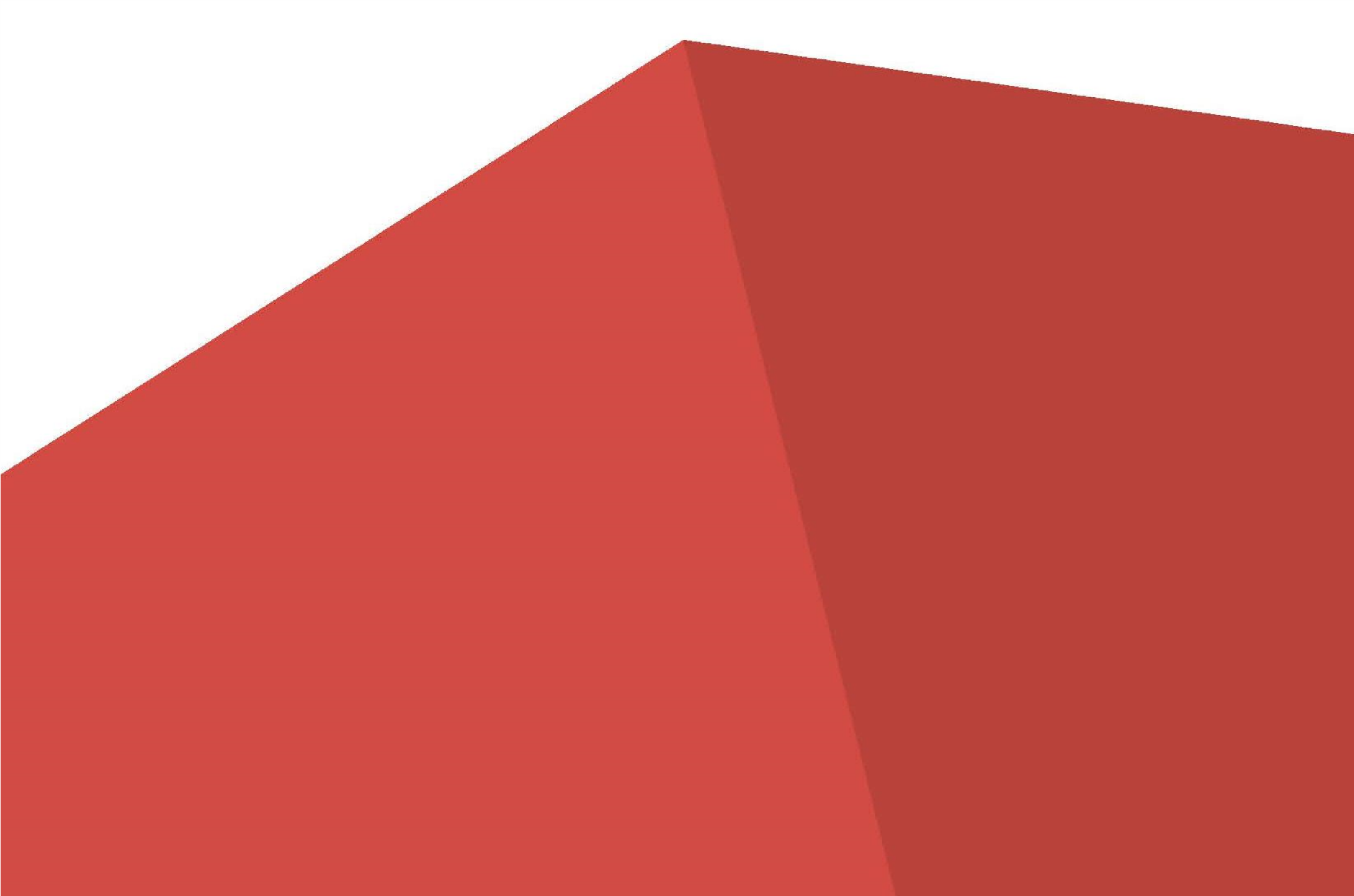 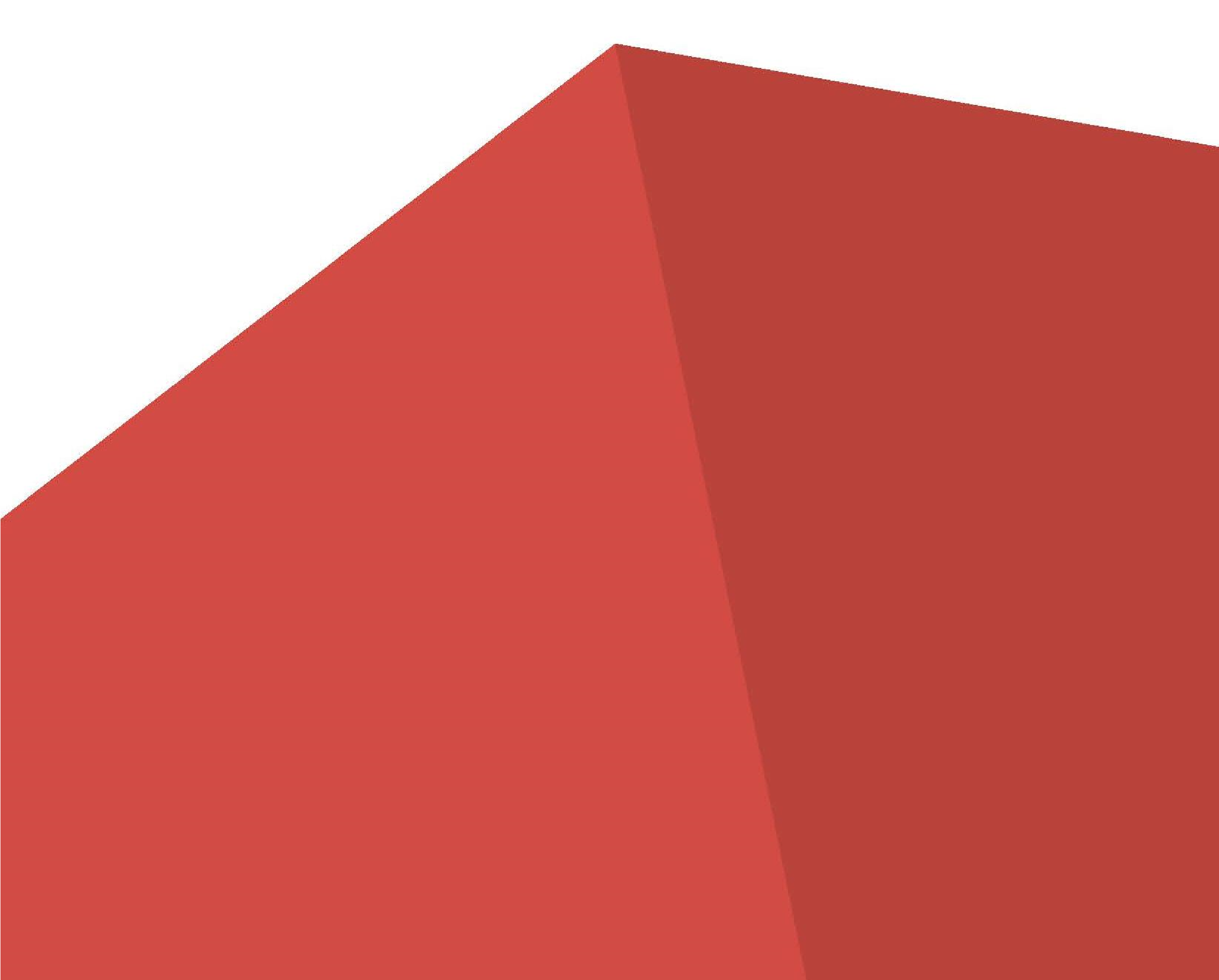 СОДЕРЖАНИЕПаспорт комплекта оценочной документации (КОД) № 1.4 по компетенции № 31. «Технологии моды»	2Задание для демонстрационного экзамена по комплекту оценочной документации № 1.4 по компетенции №31 «Технологии моды» (Образец)	13Примерный план работы Центра проведения демонстрационного экзамена по КОД № 1.4 по компетенции № 31 «Технологии моды»	16План застройки площадки для проведения демонстрационного экзамена по КОД № 1.4 по компетенции №31. «Технологии моды»	18ПРИЛОЖЕНИЕ	20Паспорт комплекта оценочной документации (КОД) № 1.4 по компетенции № 31. «Технологии моды»Комплект оценочной документации (КОД) № 1.4 разработан в целях организации и проведения демонстрационного экзамена по компетенции №31. «Технологии моды» и рассчитан на выполнение заданий продолжительностью 7 часов.КОД № 1.4 может быть рекомендован для оценки освоения основных профессиональных образовательных программ и их частей, дополнительных профессиональных программ и программ профессионального обучения, а также на соответствие уровням квалификации согласно Таблице (Приложение 1).1. Перечень знаний, умений, навыков в соответствии со Спецификацией стандарта компетенции № 31. «Технологии моды» (WorldSkills Standards Specifications, WSSS), проверяемый в рамках комплекта оценочной документации (Таблица 1).Таблица 1.2. Форма участия:Индивидуальная 3. Обобщенная оценочная ведомость.В данном разделе определяются критерии оценки и количество начисляемых баллов (судейские и объективные) (Таблица 2).Общее максимально возможное количество баллов задания по всем критериям оценки составляет 32,40.Таблица 14. Количество экспертов, участвующих в оценке выполнения задания, и минимальное количество рабочих мест на площадке.          4.1. Минимальное количество экспертов, участвующих в оценке демонстрационного экзамена по компетенции № 31. «Технологии моды» 6 чел. количества экспертов4.2. Минимальное количество рабочих мест составляет 5.4.3. Расчет исходя из количества рабочих мест и участников осуществляется по схеме согласно Таблице 3:Таблица 3.5. Список оборудования и материалов, запрещенных на площадке (при наличии)Участникам запрещается приносить какие-либо виды ткани, фурнитуру, галантерейные изделия или нитки в день ознакомления с рабочим местом, либо на сам экзамен.Участникам не разрешается приносить детали выкроек, базовые основы, готовые лекала кроя, книги, блокноты, бумагу и другие образцы в день ознакомления с рабочим местом, либо на сам экзамен. В случае обнаружения таких предметов они будут конфискованы с возвратом по окончании ознакомления с рабочим местом, либо экзамена.Таблица соответствия знаний, умений и практических навыков, оцениваемых в рамках демонстрационного экзамена по компетенции № 31. «Технологии моды» по КОД № 1.4 профессиональным компетенциям, основным видам деятельности, предусмотренным ФГОС СПО и уровням квалификаций в соответствии с профессиональными стандартами Задание для демонстрационного экзамена по комплекту оценочной документации № 1.4 по компетенции №31 «Технологии моды» (Образец)Задание включает в себя следующие разделы:Формы участия Модули задания, критерии оценки и необходимое времяНеобходимые приложенияПродолжительность выполнения задания: 7 ч.1. ФОРМА УЧАСТИЯИндивидуальная2. МОДУЛИ ЗАДАНИЯ, КРИТЕРИИ ОЦЕНКИ И НЕОБХОДИМОЕ ВРЕМЯМодули и время сведены в Таблице 1.Таблица 1.Модули с описанием работМодуль А.: Изготовление женской блузкиУчастник должен изготовить женскую блузку по готовым лекалам, эскизу и предложенному техническому описанию (ПРИЛОЖЕНИЕ 1 и 2). Экзаменующиеся получают полный набор лекал блузки из материала верха – перед, спинка, рукав, мелкие детали, производят раскладку лекал на ткани, раскрой материалов верха и прокладочных материалов, изготавливают изделие. Студент должен выполнить: – раскладку лекал на материале; – раскрой деталей и их подготовку к пошиву; – пошив блузки в соответствии с эскизом и представленными лекалами.Раскладка блузки должна отвечать следующим требованиям: – соответствовать техническим условиям выполнения раскладки;– быть рациональной, экономичной. Блузка должна отвечать следующим требованиям: иметь законченный вид;соответствовать представленному эскизу, техническому описанию;  иметь характеристики, определённые заданием; демонстрировать качество изготовления конструкции и выполнения технологической обработки изделия. По истечении семи астрономических часов экзаменующийся должен сдать готовую или не готовую работу для выставления оценки: – блузка на манекене.3. НЕОБХОДИМЫЕ ПРИЛОЖЕНИЯПриложение  1. Технический рисунок модели блузки.Приложение  2. Комплект лекал.Примерный план работы Центра проведения демонстрационного экзамена по КОД № 1.4 по компетенции № 31 «Технологии моды»* Рекомендуется разделить работу экспертов на две группы:1 группа работает на площадке с 9:00 до 19:00, задействована в объективной оценке (продолжительность работы 10 часов);2 группа работает с 18:00 до 20:00, задействована в судейской оценке (продолжительность работы 2 часа).План застройки площадки для проведения демонстрационного экзамена по КОД № 1.4 по компетенции №31. «Технологии моды»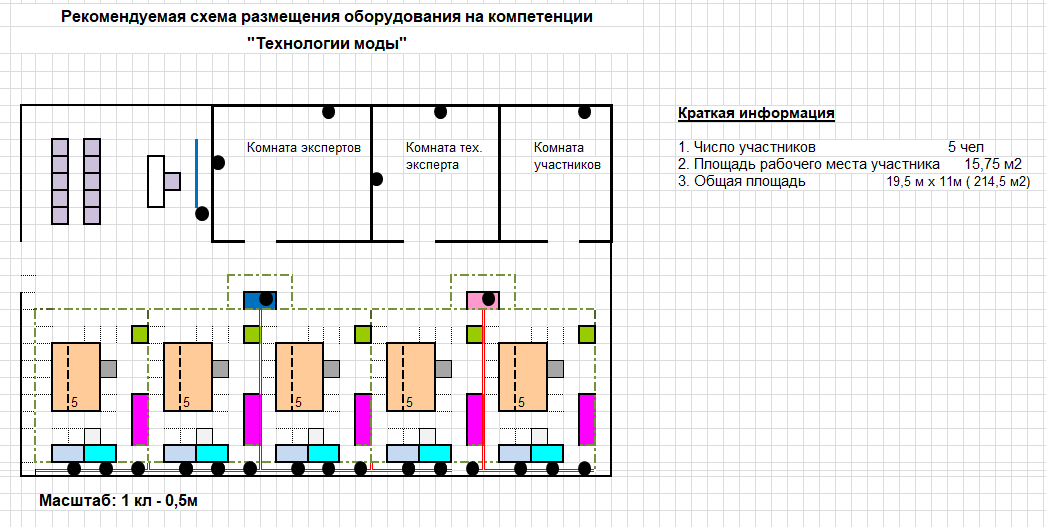 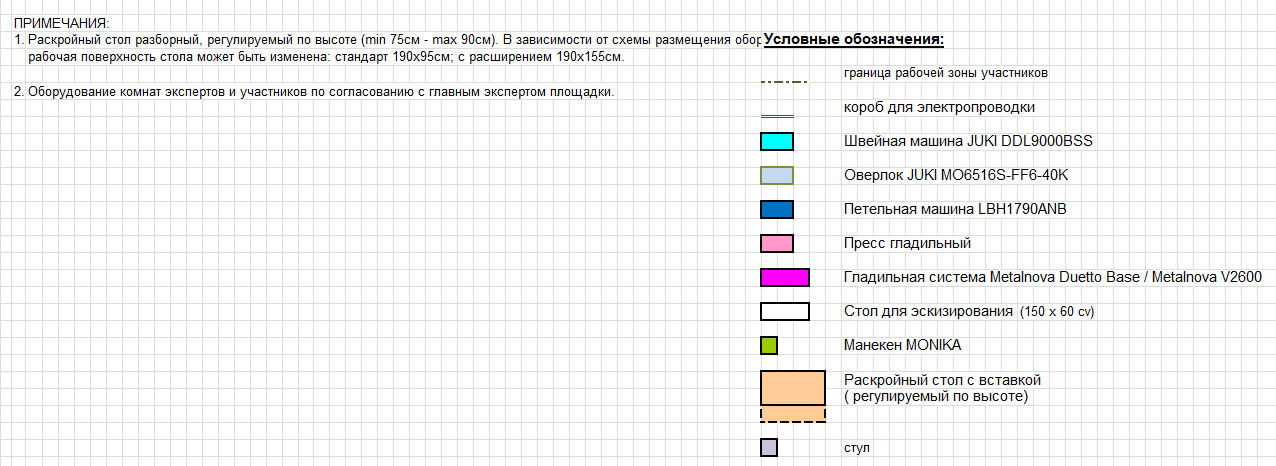 Комната экспертов – состоит из столов и стульев, оргтехники, в количестве необходимом для данного количества экспертов.Комната главного эксперта – необходима Главному эксперту для выставления оценок в CIS  и  подготовки к  экзамену. Комната Главного эксперта может находиться в не зоны площадки.Склад – состоит из стеллажей для хранения расходных материалов. Комната участников – состоит из столов и стульев, шкафчика для хранения вещей и вешалки.   Общая зона – состоит из запасного одного рабочего места (если есть такая возможность) и петельной машины для общего пользования всех участников.Рабочие места участников – каждое рабочее место участника оснащено оборудованием согласно Инфраструктурному листу. На каждом рабочем месте установлены: швейная универсальная машина, утюжильное место с парогенератором, раскройный стол, манекен, пресс (на усмотрение организаторов). Допускается использование оверлока двумя участниками. ПРИЛОЖЕНИЕИнфраструктурный лист для КОД № 1.4.Раздел WSSSВажность (%)1Организация работы и управлениеСпециалист должен знать и понимать:Материалы или ткани, их характеристики, свойства, способы применения.Мировые технологии модной индустрии.Технологии массового и мелкосерийного производства одежды, изготовления одежды высокой моды и на заказ.Профессиональную речь и терминологию.Области специализации и секторы модной индустрии, такие как производство трикотажной, женской, мужской и детской одежды и одежды для новорожденных.Необходимость маркетинга и применения, надлежащих бизнес-практик.Важность непрерывного профессионального совершенствования.Правила техники безопасности, нормы здравоохранения и передовые методы производства.Важность содержания рабочего места в чистоте и порядке.Важность эффективного планирования и организации работы, соблюдения сроков.Важность аккуратного и бережного отношения при работе с тканями.Специализированные инструменты и оборудование, используемые в модной индустрии, способы их применения и правила ухода за ними.Этические вопросы, экологические вопросы и вопросы устойчивого развития в контексте приобретения, производства и сбыта модных изделий.Принципы оценки качества готовых изделий и качества отдельных узлов на всех этапах производства.  Специалист должен уметь:Стремиться к улучшению своих знаний и повышению квалификации.Проявлять осведомленность в текущих модных тенденциях в дизайне одежды, аксессуарах, коллористике и материалах и т.д.  Учитывать свойства различных тканей, включая их достоинства и недостатки.Полностью соблюдать и способствовать соблюдению правил техники безопасности и норм здравоохранения на рабочем месте для обеспечения безопасной для жизни и здоровья рабочей средыСоблюдать правила техники безопасности и придерживаться инструкций производителя при использовании какого-либо оборудования. Использовать специализированные инструменты и оборудование модной индустрии и осуществлять уход за ними. Выбирать подходящие инструменты и оборудование для каждого задания или проекта.Планировать работу и расставлять приоритеты для обеспечения максимальной ее эффективности и соблюдения сроков.Поддерживать чистоту и необходимые для безопасной работы условия на рабочем месте для защиты материалов и готовых изделий.Поддерживать чистоту всех рабочих мест для обеспечения эффективности работы и защиты оборудования и инструментов. Находить источники поддержки для развития бизнеса. Приобретать материалы и ткани по оптимальной цене, а также с учетом принципов устойчивого развития, этических соображений и бюджета. Совершенствовать все аспекты производства для соответствия стандартам в сфере контроля качества готового изделия и процессов изготовления.56Конструирование, макетирование  и изготовление лекалСпециалист должен знать и понимать:Принципы конструирования одежды, используя двумерные лекала или трехмерное макетирование.Технологию создания лекал и выкроек различных элементов одежды с помощью базовых основ и шаблонов, либо путем построения конструкции по размерным признакам.Правила использования специального оборудования для создания лекал.Правила использования САПР для создания лекал.Основы размножения лекал и градации по размерам и размерным группам.Использование манекена для изготовления одежды или проверки лекал кроя. Требования различных методов конструирования и принципы использования оптимального кроя или способа создания лекал.Поведение различных тканей в различных силуэтных линиях, или при способах обработки. Правила кроя материалов и тканей, и важность точности кроя.Особенности посадки изделия, и степени прилегания его к фигуре в зависимости от стиля.Специалист должен уметь:Использовать оптимальный крой и способы создания лекал, соответствующие определенному дизайну.Выполнять макетирование и драппаж на манекене различных видов одежды разнообразных форм и силуэтов.Выбирать оптимальный метод конструирования в зависимости от тканей, моделей и сегментов рынка.Изготавливать из миткали или бязи прототипы одежды или элементы одежды для тестирования лекал кроя.Переносить трехмерные модели на бумагу для создания лекал и выкроек.Знать антропометрию и выполнять точное снятие размерных признаков с фигуры.Выбирать подходящие подкладочные и дублирующие материалы согласно свойствам ткани верха и создавать соответствующие лекала кроя.Подгонять одежду на нетиповые фигуры.Создавать лекала кроя с припусками на швы, вытачками, указанием направления долевой нити и т.д.Маркировать лекала и выкройки с четким указанием размера, стиля, правилами кроя и т.д.207Технологии раскроя, шитья, отделкиСпециалист должен знать и понимать:Важность точного раскроя тканей для минимизации отходов и улучшения внешнего вида готового изделия.Подготовку лекал кроя, их маркировку и правильную раскладку на ткани.Правила использования ручного и электрического раскройного оборудования.Принципы работы оборудования и инструментов, используемых для изготовления одежды. Принципы технического обслуживания и применения промышленного оборудования. Процессы/технологии изготовления готовой одежды.Профессиональные термины, обозначающие различные способы и виды отделки.Различные виды строчек, стежков и окончательной отделки и способы их применения. Виды галантерейных изделий/фурнитуры, такие как: нитки, застежки-молнии, канты, пуговицы, их применение и способы фиксации на изделии.Свойства различных тканей и принципы обращения с ними при раскрое, шитье, ВТО.Специалист должен уметь:Точно определить расход ткани, согласно лекалам кроя.Подготавливать и выполнять раскладку лекал для оптимального использования ткани и соблюдения маркировки и обозначений на деталях кроя.С высокой точностью раскраивать ткань, используя наиболее подходящие инструменты или оборудование.Использовать различные виды промышленного оборудования, применяемого в модной индустрии, такого как швейные машины, обметочные машины, утюги, прессы, отпариватели.Выбирать инструмент и оборудование, подходящие для решения производственной задачи. Использовать все оборудование согласно правилам техники безопасности и инструкциям производителя.Проводить испытания, чтобы обеспечить соответствие настроек оборудования свойствам ткани и инструкции применения.Эффективно и корректно применять дублирующие материалы к различным деталям одежды в производстве.Обрабатывать изделие с помощью обтачек, подбортов, прокладочных материалов и подкладки. Аккуратно обращаться с тканями и обеспечивать должный уход за ними во избежание их повреждения и для поддержания в хорошем состоянии в процессе производства одежды. Аккуратно выполнять различные типы соединительных швов при изготовлении одежды или отдельных узлов.Использовать различные стежки и строчки на предметах одежды или деталях одежды в соответствии со спецификацией, техническим рисунком или шаблоном. Профессионально выполнять окончательную отделку модной одежды.Выполнять ручную отделку частей одежды.Профессионально применять специальные швейные навыки и техники.Эффективно выполнять влажно-тепловую обработку одежды в процессе производства и при окончательной утюжке.Профессионально подготавливать одежду к презентациям и шоу.Решать проблемы, связанные с контролем качества, с целью обеспечения высокого качества изделия.45№ п/пКритерийМодуль, в котором используется критерийВремя на выполнение модуляПроверяемые 
разделы WSSSБаллыБаллыБаллы№ п/пКритерийМодуль, в котором используется критерийВремя на выполнение модуляПроверяемые 
разделы WSSSСудейскаяОбъективнаяОбщая1Изготовление женской блузкиМодуль А7 часов1. Организация работы и управление ею6. Конструирование, макетирование  и изготовление лекал7. Технологии раскроя, шитья, отделки10,2022,2032,40Итого = Итого = Итого = Итого = Итого = 10,2022,2032,40                   Количество постов-рабочих мест             

Количество участников5101520От 1 до 5 661012От 6 до 10661012От 11 до 15661012От 16 до 20661012От 21 до 2512121218Уровень аттестации (промежуточная/ ГИА)Код и наименование ФГОС СПООсновные виды деятельности ФГОС СПО (ПМ)Профессиональные компетенции (ПК) ФГОС СПОНаименование профессионального стандарта (ПС)Наименование и уровень квалификаций ПСWSSS/модули/критерии оценки по КОД(по решению разработчика)Комплект оценочной документации № 1.4, продолжительность 7 час., максимально возможный балл – 32,40 б.Комплект оценочной документации № 1.4, продолжительность 7 час., максимально возможный балл – 32,40 б.Комплект оценочной документации № 1.4, продолжительность 7 час., максимально возможный балл – 32,40 б.Комплект оценочной документации № 1.4, продолжительность 7 час., максимально возможный балл – 32,40 б.Комплект оценочной документации № 1.4, продолжительность 7 час., максимально возможный балл – 32,40 б.Комплект оценочной документации № 1.4, продолжительность 7 час., максимально возможный балл – 32,40 б.Комплект оценочной документации № 1.4, продолжительность 7 час., максимально возможный балл – 32,40 б.ГИА262019.03 ПортнойПМ 01. Пошив швейных изделий по индивидуальным заказам.ПМ 02.  Дефектация швейных изделий.ПК 1.1. Проверять наличие деталей кроя в соответствии с эскизом.ПК 1.2. Определять свойства и качество материалов для изделий различных ассортиментных групп.ПК 1.3. Обслуживать швейное оборудование и оборудование для влажно-тепловой обработки узлов и изделий.ПК 1.4. Выполнять поэтапную обработку швейных изделий различного ассортимента на машинах или вручную с разделением труда и индивидуально.ПК 1.5. Формировать объемную форму полуфабриката изделия с использованием оборудованием для влажно-тепловой обработки.ПК 1.6. Соблюдать правила безопасности труда.ПК 1.7. Пользоваться технической, технологической и нормативной документацией.ПК 2.1 Выполнять поузловой контроль качества швейного изделия.ПК 2.2. Определять причины возникновения дефектов при изготовлении изделий.ПК 2.3. Предупреждать и устранять дефекты швейной обработки.Специалист по ремонту и индивидуальному пошиву швейных, трикотажных, меховых, кожаных изделий, головных уборов, изделий текстильной галантереи

Предоставление услуг по ремонту и индивидуальному пошиву швейных, трикотажных, меховых, кожаных изделий различного ассортимента, головных уборов, изделий текстильной галантереи с учетом пожеланий заказчика и тенденций моды
Уровень квалификации 3-4 1. Организация работы и управление ею2. Коммуникации и навыки межличностного общения3. Решение проблем, инновации и творчество4. Дизайн моды5. Технический рисунок6. Конструирование, макетирование  и изготовление лекал7. Технологии раскроя, шитья, отделкиПромежуточная аттестация (квалификационный экзамен по ПМ 05.) 29.02.04 Конструирование, моделирование и технология швейных изделийПМ 05. Выполнение работ по одной или нескольким профессиям рабочих, должностям служащих (Портной)ПК 1.1. Проверять наличие деталей кроя в соответствии с эскизом.ПК 1.2. Определять свойства и качество материалов для изделий различных ассортиментных групп.ПК 1.3. Обслуживать швейное оборудование и оборудование для влажно-тепловой обработки узлов и изделий.ПК 1.4. Выполнять поэтапную обработку швейных изделий различного ассортимента на машинах или вручную с разделением труда и индивидуально.ПК 1.5. Формировать объемную форму полуфабриката изделия с использованием оборудованием для влажно-тепловой обработки.ПК 1.6. Соблюдать правила безопасности труда.ПК 1.7. Пользоваться технической, технологической и нормативной документацией.ПК 2.1 Выполнять поузловой контроль качества швейного изделия.ПК 2.2. Определять причины возникновения дефектов при изготовлении изделий.ПК 2.3. Предупреждать и устранять дефекты швейной обработки. Специалист по моделированию и конструированию швейных, трикотажных, меховых, кожаных изделий по индивидуальным заказамМоделирование и конструирование швейных,  трикотажных, меховых, кожаных  изделий по индивидуальным заказамУровень квалификации 5-61. Организация работы и управление ею2. Коммуникации и навыки межличностного общения3. Решение проблем, инновации и творчество4. Дизайн моды5. Технический рисунок6. Конструирование, макетирование  и изготовление лекал7. Технологии раскроя, шитья, отделки№ п/пКритерийМодуль, в котором используется критерийВремя на выполнение модуляПроверяемые 
разделы WSSSБаллыБаллыБаллы№ п/пКритерийМодуль, в котором используется критерийВремя на выполнение модуляПроверяемые 
разделы WSSSСудейскаяОбъективнаяОбщая1Изготовление женской блузкиМодуль А7 часов1. Организация работы и управление ею6. Конструирование, макетирование  и изготовление лекал7. Технологии раскроя, шитья, отделки10,2022,2032,40Итого = Итого = Итого = Итого = Итого = 10,2022,2032,40Подготовительный деньПримерное времяМероприятиеПодготовительный день08:00Получение главным экспертом задания демонстрационного экзаменаПодготовительный день08:00 – 08:20Проверка готовности проведения демонстрационного экзамена, заполнение Акта о готовности/не готовностиПодготовительный день08:20 – 08:30Распределение обязанностей по проведению экзамена между членами Экспертной группы, заполнение Протокола о распределенииПодготовительный день08:30 – 08:40Инструктаж Экспертной группы по охране труда и технике безопасности, сбор подписей в Протоколе об ознакомленииПодготовительный день08:40 – 09:00Регистрация участников демонстрационного экзаменаПодготовительный день09:00 – 09:30Инструктаж участников по охране труда и технике безопасности, сбор подписей в Протоколе об ознакомленииПодготовительный день09:30 – 11:00Распределение рабочих мест (жеребьевка) и ознакомление участников с рабочими местами, оборудованием, графиком работы, иной документацией и заполнение ПротоколаДень 109:00 – 09:30Ознакомление с заданием и правилами День 109:30 – 10:00Брифинг экспертов День 110:00 – 13:00Выполнение Модуля А. Изготовление женской блузкиДень 113:00 – 14:00Обед День 114:00 – 18:00Продолжение выполнения Модуля А. Изготовление женской блузкиДень 118:00 – 19:00Работа экспертов, заполнение форм и оценочных ведомостейДень 119:00 – 20:00Подведение итогов, внесение главным экспертом баллов в CIS, блокировка, сверка баллов, заполнение итогового протоколаДень 109:00 – 09:30Ознакомление с заданием и правилами 